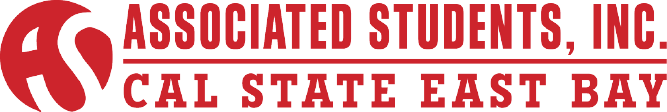 ASI Board of Directors Meeting Revised AgendaThamer Alhathal, President12:00 P.M. to 2:00 P.M.Wednesday, January 28, 2015Room 307ABC, 3nd Floor, Old UU Building Conferencing Instructions:Dial in the access telephone number 888-935-1819Enter participant pass code 5084625 followed by # signCALL TO ORDERROLL CALLACTION ITEM - Approval of the AgendaACTION ITEM - Approval of the December 3, 2014 MinutesPUBLIC COMMENT - Public Comment is intended as a time for any member of the public to address the committee on any issues affecting ASI and/or the California State University, East Bay.REPORTSJanet Mock Event, Gary Walker (Time Certain: 12:05 P.M.)ASI Executive Vice President, Marie Ibarra (Time Certain: 1:30 P.M.)ASI Vice President of Finance, Jordan LeopoldASI Vice President of Internal Affairs, Hendrix ErhahonASI Vice President of External Affairs, David LopezASI Director of Legislative Affairs, Megan PinedaASI Director of Programming Council, Michael CesenaNEW BUSINESS INFORMATION ITEM - ASI Alumni Mixer INFORMATION ITEM - ASI Alumni WallVIII.INFORMATION ITEM - Budget for All ASI Games TicketsIX. INFORMATION ITEM - ASI Lounge AreaX.   ROUNDTABLE REMARKSXI. ADJOURNMENT